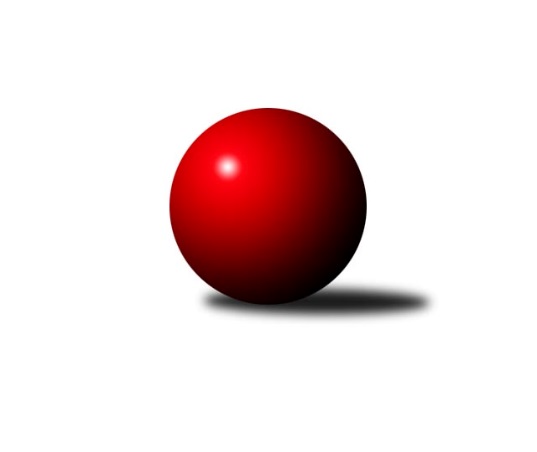 Č.19Ročník 2017/2018	28.4.2024 Krajský přebor KV 2017/2018Statistika 19. kolaTabulka družstev:		družstvo	záp	výh	rem	proh	skore	sety	průměr	body	plné	dorážka	chyby	1.	Jiskra Hazlov˝B˝	19	15	1	3	205 : 99 	(136.5 : 91.5)	2542	31	1749	794	32.9	2.	Kuželky Aš˝B˝	19	14	0	5	189 : 115 	(133.0 : 95.0)	2520	28	1730	789	36.7	3.	Jiskra Šabina	19	13	0	6	185 : 119 	(127.0 : 101.0)	2492	26	1731	762	41.5	4.	Sokol Teplá	18	12	1	5	173 : 115 	(120.0 : 96.0)	2477	25	1727	751	33	5.	Slovan K.Vary˝B˝	19	11	2	6	179 : 125 	(133.5 : 94.5)	2501	24	1728	773	35.8	6.	Lokomotiva Cheb˝C˝	20	9	0	11	151 : 169 	(113.0 : 127.0)	2412	18	1686	725	41.4	7.	TJ Lomnice˝C˝	19	8	1	10	145 : 159 	(106.0 : 122.0)	2413	17	1688	725	49.6	8.	SKK K.Vary˝B˝	19	7	1	11	126 : 178 	(100.5 : 127.5)	2442	15	1704	738	39.7	9.	Slavia Karlovy Vary	18	6	1	11	128 : 160 	(110.5 : 105.5)	2427	13	1702	725	44.8	10.	Lokomotiva Cheb˝D˝	20	5	2	13	130 : 190 	(104.5 : 135.5)	2343	12	1637	706	46.5	11.	TJ Jáchymov˝B˝	19	5	0	14	102 : 202 	(89.5 : 138.5)	2401	10	1686	716	50.5	12.	SKK K.Vary˝C˝	19	4	1	14	111 : 193 	(94.0 : 134.0)	2340	9	1658	682	56.2Tabulka doma:		družstvo	záp	výh	rem	proh	skore	sety	průměr	body	maximum	minimum	1.	Sokol Teplá	10	8	1	1	109 : 51 	(69.5 : 50.5)	2565	17	2663	2507	2.	Lokomotiva Cheb˝C˝	10	8	0	2	108 : 52 	(69.0 : 51.0)	2574	16	2639	2485	3.	Jiskra Hazlov˝B˝	10	7	1	2	105 : 55 	(75.5 : 44.5)	2616	15	2734	2494	4.	Jiskra Šabina	9	7	0	2	97 : 47 	(63.0 : 45.0)	2450	14	2497	2377	5.	Slovan K.Vary˝B˝	9	7	0	2	96 : 48 	(66.5 : 41.5)	2495	14	2583	2366	6.	Kuželky Aš˝B˝	9	7	0	2	89 : 55 	(64.5 : 43.5)	2510	14	2608	2379	7.	TJ Lomnice˝C˝	10	6	1	3	91 : 69 	(62.0 : 58.0)	2395	13	2469	2263	8.	TJ Jáchymov˝B˝	9	5	0	4	79 : 65 	(54.0 : 54.0)	2411	10	2489	2323	9.	Lokomotiva Cheb˝D˝	10	4	2	4	82 : 78 	(61.0 : 59.0)	2518	10	2591	2413	10.	SKK K.Vary˝B˝	10	5	0	5	74 : 86 	(53.0 : 67.0)	2442	10	2507	2330	11.	Slavia Karlovy Vary	8	4	0	4	64 : 64 	(54.0 : 42.0)	2365	8	2563	1975	12.	SKK K.Vary˝C˝	10	4	0	6	79 : 81 	(60.5 : 59.5)	2408	8	2498	2297Tabulka venku:		družstvo	záp	výh	rem	proh	skore	sety	průměr	body	maximum	minimum	1.	Jiskra Hazlov˝B˝	9	8	0	1	100 : 44 	(61.0 : 47.0)	2530	16	2618	2426	2.	Kuželky Aš˝B˝	10	7	0	3	100 : 60 	(68.5 : 51.5)	2521	14	2640	2402	3.	Jiskra Šabina	10	6	0	4	88 : 72 	(64.0 : 56.0)	2498	12	2697	2380	4.	Slovan K.Vary˝B˝	10	4	2	4	83 : 77 	(67.0 : 53.0)	2508	10	2653	2362	5.	Sokol Teplá	8	4	0	4	64 : 64 	(50.5 : 45.5)	2463	8	2627	2387	6.	Slavia Karlovy Vary	10	2	1	7	64 : 96 	(56.5 : 63.5)	2436	5	2517	2347	7.	SKK K.Vary˝B˝	9	2	1	6	52 : 92 	(47.5 : 60.5)	2444	5	2612	2295	8.	TJ Lomnice˝C˝	9	2	0	7	54 : 90 	(44.0 : 64.0)	2415	4	2511	2341	9.	Lokomotiva Cheb˝D˝	10	1	0	9	48 : 112 	(43.5 : 76.5)	2328	2	2419	2233	10.	Lokomotiva Cheb˝C˝	10	1	0	9	43 : 117 	(44.0 : 76.0)	2409	2	2579	2293	11.	SKK K.Vary˝C˝	9	0	1	8	32 : 112 	(33.5 : 74.5)	2341	1	2473	2182	12.	TJ Jáchymov˝B˝	10	0	0	10	23 : 137 	(35.5 : 84.5)	2400	0	2500	2215Tabulka podzimní části:		družstvo	záp	výh	rem	proh	skore	sety	průměr	body	doma	venku	1.	Jiskra Šabina	11	9	0	2	117 : 59 	(76.0 : 56.0)	2545	18 	6 	0 	1 	3 	0 	1	2.	Jiskra Hazlov˝B˝	11	9	0	2	111 : 65 	(76.5 : 55.5)	2541	18 	4 	0 	1 	5 	0 	1	3.	Slovan K.Vary˝B˝	11	8	1	2	113 : 63 	(86.0 : 46.0)	2482	17 	5 	0 	1 	3 	1 	1	4.	Kuželky Aš˝B˝	11	7	0	4	101 : 75 	(70.5 : 61.5)	2519	14 	6 	0 	1 	1 	0 	3	5.	Sokol Teplá	11	6	1	4	101 : 75 	(70.5 : 61.5)	2453	13 	3 	1 	1 	3 	0 	3	6.	Lokomotiva Cheb˝C˝	11	6	0	5	85 : 91 	(60.0 : 72.0)	2386	12 	5 	0 	1 	1 	0 	4	7.	TJ Lomnice˝C˝	11	5	1	5	93 : 83 	(68.5 : 63.5)	2418	11 	4 	1 	1 	1 	0 	4	8.	Slavia Karlovy Vary	11	3	1	7	84 : 92 	(67.5 : 64.5)	2418	7 	2 	0 	2 	1 	1 	5	9.	Lokomotiva Cheb˝D˝	11	3	1	7	71 : 105 	(62.5 : 69.5)	2318	7 	2 	1 	2 	1 	0 	5	10.	SKK K.Vary˝B˝	11	3	0	8	64 : 112 	(57.0 : 75.0)	2408	6 	1 	0 	4 	2 	0 	4	11.	SKK K.Vary˝C˝	11	2	1	8	64 : 112 	(52.0 : 80.0)	2344	5 	2 	0 	3 	0 	1 	5	12.	TJ Jáchymov˝B˝	11	2	0	9	52 : 124 	(45.0 : 87.0)	2401	4 	2 	0 	3 	0 	0 	6Tabulka jarní části:		družstvo	záp	výh	rem	proh	skore	sety	průměr	body	doma	venku	1.	Kuželky Aš˝B˝	8	7	0	1	88 : 40 	(62.5 : 33.5)	2532	14 	1 	0 	1 	6 	0 	0 	2.	Jiskra Hazlov˝B˝	8	6	1	1	94 : 34 	(60.0 : 36.0)	2579	13 	3 	1 	1 	3 	0 	0 	3.	Sokol Teplá	7	6	0	1	72 : 40 	(49.5 : 34.5)	2544	12 	5 	0 	0 	1 	0 	1 	4.	SKK K.Vary˝B˝	8	4	1	3	62 : 66 	(43.5 : 52.5)	2483	9 	4 	0 	1 	0 	1 	2 	5.	Jiskra Šabina	8	4	0	4	68 : 60 	(51.0 : 45.0)	2455	8 	1 	0 	1 	3 	0 	3 	6.	Slovan K.Vary˝B˝	8	3	1	4	66 : 62 	(47.5 : 48.5)	2519	7 	2 	0 	1 	1 	1 	3 	7.	Lokomotiva Cheb˝C˝	9	3	0	6	66 : 78 	(53.0 : 55.0)	2465	6 	3 	0 	1 	0 	0 	5 	8.	Slavia Karlovy Vary	7	3	0	4	44 : 68 	(43.0 : 41.0)	2437	6 	2 	0 	2 	1 	0 	2 	9.	TJ Lomnice˝C˝	8	3	0	5	52 : 76 	(37.5 : 58.5)	2389	6 	2 	0 	2 	1 	0 	3 	10.	TJ Jáchymov˝B˝	8	3	0	5	50 : 78 	(44.5 : 51.5)	2400	6 	3 	0 	1 	0 	0 	4 	11.	Lokomotiva Cheb˝D˝	9	2	1	6	59 : 85 	(42.0 : 66.0)	2407	5 	2 	1 	2 	0 	0 	4 	12.	SKK K.Vary˝C˝	8	2	0	6	47 : 81 	(42.0 : 54.0)	2391	4 	2 	0 	3 	0 	0 	3 Zisk bodů pro družstvo:		jméno hráče	družstvo	body	zápasy	v %	dílčí body	sety	v %	1.	Petr Jedlička ml. 	Kuželky Aš˝B˝ 	38	/	19	(100%)		/		(%)	2.	Jana Komancová 	Jiskra Hazlov˝B˝ 	30	/	17	(88%)		/		(%)	3.	Petr Haken 	Jiskra Hazlov˝B˝ 	30	/	17	(88%)		/		(%)	4.	Daniela Stašová 	Slovan K.Vary˝B˝ 	28	/	16	(88%)		/		(%)	5.	Miroslav Budil 	Lokomotiva Cheb˝C˝ 	28	/	19	(74%)		/		(%)	6.	Jiří Flejšar 	TJ Lomnice˝C˝ 	28	/	19	(74%)		/		(%)	7.	Jiří Jaroš 	Lokomotiva Cheb˝D˝ 	27	/	20	(68%)		/		(%)	8.	Michael Wittwar 	Jiskra Hazlov˝B˝ 	26	/	16	(81%)		/		(%)	9.	Radek Cimbala 	Slavia Karlovy Vary 	26	/	18	(72%)		/		(%)	10.	Václav Zeman 	SKK K.Vary˝B˝ 	26	/	18	(72%)		/		(%)	11.	Martin Mojžíš 	Slavia Karlovy Vary 	24	/	16	(75%)		/		(%)	12.	Petr Bohmann 	Jiskra Hazlov˝B˝ 	24	/	17	(71%)		/		(%)	13.	Eduard Seidl 	Jiskra Šabina 	23	/	17	(68%)		/		(%)	14.	Miroslava Poláčková 	Sokol Teplá 	23	/	17	(68%)		/		(%)	15.	Miroslav Handšuh 	Slovan K.Vary˝B˝ 	22	/	15	(73%)		/		(%)	16.	Jiří Velek 	Sokol Teplá 	22	/	17	(65%)		/		(%)	17.	Miroslav Pešťák 	Sokol Teplá 	22	/	18	(61%)		/		(%)	18.	Petr Lidmila 	TJ Lomnice˝C˝ 	22	/	19	(58%)		/		(%)	19.	Vítězslav Vodehnal 	SKK K.Vary˝B˝ 	22	/	19	(58%)		/		(%)	20.	Helena Gladavská 	Lokomotiva Cheb˝D˝ 	21	/	19	(55%)		/		(%)	21.	Pavel Kučera 	Jiskra Šabina 	20	/	14	(71%)		/		(%)	22.	Zdeněk Pavlík 	Slavia Karlovy Vary 	20	/	14	(71%)		/		(%)	23.	Pavel Schubert 	Lokomotiva Cheb˝D˝ 	20	/	18	(56%)		/		(%)	24.	Jaromír Černý 	Jiskra Šabina 	20	/	18	(56%)		/		(%)	25.	Václav Veselý 	Kuželky Aš˝B˝ 	20	/	18	(56%)		/		(%)	26.	Jaromír Valenta 	Sokol Teplá 	18	/	15	(60%)		/		(%)	27.	Zdeňka Zmeškalová 	Slovan K.Vary˝B˝ 	18	/	16	(56%)		/		(%)	28.	Petr Málek 	Lokomotiva Cheb˝C˝ 	18	/	16	(56%)		/		(%)	29.	Roman Bláha 	Jiskra Šabina 	18	/	17	(53%)		/		(%)	30.	Lubomír Hromada 	TJ Lomnice˝C˝ 	18	/	17	(53%)		/		(%)	31.	Václav Čechura 	SKK K.Vary˝B˝ 	18	/	19	(47%)		/		(%)	32.	Pavel Feksa 	Lokomotiva Cheb˝D˝ 	18	/	19	(47%)		/		(%)	33.	Pavel Pazdera 	SKK K.Vary˝C˝ 	16	/	10	(80%)		/		(%)	34.	Stanislav Pelc 	TJ Jáchymov˝B˝ 	16	/	14	(57%)		/		(%)	35.	Jana Hamrová 	Lokomotiva Cheb˝C˝ 	16	/	17	(47%)		/		(%)	36.	Vladimír Veselý st.	Kuželky Aš˝B˝ 	16	/	18	(44%)		/		(%)	37.	Martina Sobotková 	SKK K.Vary˝B˝ 	16	/	18	(44%)		/		(%)	38.	Dagmar Jedličková 	Kuželky Aš˝B˝ 	16	/	18	(44%)		/		(%)	39.	Jan Mandák 	Sokol Teplá 	16	/	18	(44%)		/		(%)	40.	Johannes Luster 	Slovan K.Vary˝B˝ 	16	/	19	(42%)		/		(%)	41.	Vladislav Urban 	Kuželky Aš˝B˝ 	15	/	12	(63%)		/		(%)	42.	Libor Kupka 	SKK K.Vary˝C˝ 	15	/	17	(44%)		/		(%)	43.	František Průša 	Slovan K.Vary˝B˝ 	14	/	9	(78%)		/		(%)	44.	Zdeněk Chmel 	Slavia Karlovy Vary 	14	/	11	(64%)		/		(%)	45.	Jiří Beneš 	Jiskra Šabina 	14	/	12	(58%)		/		(%)	46.	Daniel Hussar 	Lokomotiva Cheb˝D˝ 	14	/	15	(47%)		/		(%)	47.	Vladimír Lukeš 	TJ Jáchymov˝B˝ 	14	/	16	(44%)		/		(%)	48.	Blanka Pešková 	SKK K.Vary˝B˝ 	14	/	19	(37%)		/		(%)	49.	Pavel Repčik 	Jiskra Hazlov˝B˝ 	13	/	16	(41%)		/		(%)	50.	František Seidl 	Jiskra Šabina 	12	/	9	(67%)		/		(%)	51.	Tomáš Beck ml. ml.	Slovan K.Vary˝B˝ 	12	/	11	(55%)		/		(%)	52.	Štefan Mrenica 	TJ Jáchymov˝B˝ 	12	/	11	(55%)		/		(%)	53.	Eva Nováčková 	Lokomotiva Cheb˝C˝ 	12	/	18	(33%)		/		(%)	54.	Václav Šnajdr 	SKK K.Vary˝C˝ 	12	/	19	(32%)		/		(%)	55.	Vladimír Maxa 	TJ Jáchymov˝B˝ 	11	/	17	(32%)		/		(%)	56.	Luboš Axamský 	Sokol Teplá 	10	/	10	(50%)		/		(%)	57.	Petr Beseda 	Slovan K.Vary˝B˝ 	10	/	10	(50%)		/		(%)	58.	Gerhard Brandl 	Jiskra Šabina 	10	/	10	(50%)		/		(%)	59.	Zdeněk Loveček 	SKK K.Vary˝B˝ 	10	/	14	(36%)		/		(%)	60.	Vladimír Krýsl 	Lokomotiva Cheb˝C˝ 	10	/	15	(33%)		/		(%)	61.	Miroslav Špaček 	SKK K.Vary˝C˝ 	10	/	15	(33%)		/		(%)	62.	Kamil Bláha 	Jiskra Hazlov˝B˝ 	10	/	16	(31%)		/		(%)	63.	Bohumil Vyleťal 	Lokomotiva Cheb˝C˝ 	9	/	10	(45%)		/		(%)	64.	František Mazák nml. nejml.	Kuželky Aš˝B˝ 	8	/	4	(100%)		/		(%)	65.	Tomáš Seidl 	Jiskra Šabina 	8	/	5	(80%)		/		(%)	66.	Miroslava Boková 	Sokol Teplá 	8	/	8	(50%)		/		(%)	67.	Ladislav Martínek 	TJ Jáchymov˝B˝ 	8	/	10	(40%)		/		(%)	68.	Jiří Beneš ml. ml.	Jiskra Šabina 	8	/	11	(36%)		/		(%)	69.	Andrea Špačková 	Jiskra Hazlov˝B˝ 	8	/	11	(36%)		/		(%)	70.	František Mazák ml. ml.	Kuželky Aš˝B˝ 	8	/	12	(33%)		/		(%)	71.	Pavel Pokorný 	Lokomotiva Cheb˝C˝ 	8	/	15	(27%)		/		(%)	72.	Vladimír Černohous 	Slavia Karlovy Vary 	8	/	16	(25%)		/		(%)	73.	Ondřej Černohous 	Slavia Karlovy Vary 	8	/	16	(25%)		/		(%)	74.	Jiří Gabriško 	SKK K.Vary˝C˝ 	8	/	18	(22%)		/		(%)	75.	Blanka Martinková 	SKK K.Vary˝C˝ 	8	/	19	(21%)		/		(%)	76.	Jiří Šeda 	TJ Jáchymov˝B˝ 	7	/	10	(35%)		/		(%)	77.	Jaroslav Solín 	Kuželky Aš˝B˝ 	6	/	4	(75%)		/		(%)	78.	Růžena Kovačíková 	TJ Lomnice˝C˝ 	6	/	6	(50%)		/		(%)	79.	Albert Kupčík 	TJ Lomnice˝C˝ 	6	/	6	(50%)		/		(%)	80.	Josef Volf 	TJ Lomnice˝C˝ 	6	/	8	(38%)		/		(%)	81.	Jiří Mitáček st.	SKK K.Vary˝C˝ 	6	/	8	(38%)		/		(%)	82.	Petr Kocifaj 	TJ Jáchymov˝B˝ 	6	/	8	(38%)		/		(%)	83.	Petr Janda 	TJ Lomnice˝C˝ 	5	/	9	(28%)		/		(%)	84.	Michaela Heidlerová 	TJ Lomnice˝C˝ 	4	/	2	(100%)		/		(%)	85.	Jan Bartoš 	Jiskra Hazlov˝B˝ 	4	/	2	(100%)		/		(%)	86.	Miroslav Vlček 	TJ Jáchymov˝B˝ 	4	/	2	(100%)		/		(%)	87.	Rudolf Schmmer 	TJ Lomnice˝C˝ 	4	/	3	(67%)		/		(%)	88.	Václav Mašek 	Kuželky Aš˝B˝ 	4	/	4	(50%)		/		(%)	89.	Michal Hric 	Lokomotiva Cheb˝D˝ 	4	/	5	(40%)		/		(%)	90.	Jiří Kočan 	SKK K.Vary˝B˝ 	4	/	9	(22%)		/		(%)	91.	Vlastimil Čegan 	TJ Jáchymov˝B˝ 	4	/	15	(13%)		/		(%)	92.	Marcel Toužimský 	Slovan K.Vary˝B˝ 	3	/	4	(38%)		/		(%)	93.	Václav Strnad 	Lokomotiva Cheb˝C˝ 	2	/	1	(100%)		/		(%)	94.	Ladislav Litvák 	TJ Lomnice˝C˝ 	2	/	1	(100%)		/		(%)	95.	Pavel Přerost 	TJ Lomnice˝C˝ 	2	/	1	(100%)		/		(%)	96.	Monika Maňenová 	TJ Lomnice˝C˝ 	2	/	2	(50%)		/		(%)	97.	Martina Pospíšilová 	Kuželky Aš˝B˝ 	2	/	2	(50%)		/		(%)	98.	Michaela Čejková 	Slovan K.Vary˝B˝ 	2	/	3	(33%)		/		(%)	99.	Adolf Klepáček 	Lokomotiva Cheb˝D˝ 	2	/	3	(33%)		/		(%)	100.	Rostislav Milota 	Sokol Teplá 	2	/	4	(25%)		/		(%)	101.	Ivan Rambousek 	Lokomotiva Cheb˝D˝ 	2	/	6	(17%)		/		(%)	102.	Robert Žalud 	Slovan K.Vary˝B˝ 	2	/	6	(17%)		/		(%)	103.	Štefan Cimbala 	Slavia Karlovy Vary 	2	/	13	(8%)		/		(%)	104.	Josef Zvěřina 	TJ Lomnice˝C˝ 	2	/	13	(8%)		/		(%)	105.	Jan Adam 	Lokomotiva Cheb˝D˝ 	2	/	13	(8%)		/		(%)	106.	Josef Vančo 	SKK K.Vary˝B˝ 	0	/	1	(0%)		/		(%)	107.	Jiří Matoušek 	Lokomotiva Cheb˝D˝ 	0	/	1	(0%)		/		(%)	108.	Radek Cholopok 	TJ Lomnice˝C˝ 	0	/	1	(0%)		/		(%)	109.	Daniel Furch 	TJ Lomnice˝C˝ 	0	/	1	(0%)		/		(%)	110.	Petra Frančeková 	TJ Lomnice˝C˝ 	0	/	1	(0%)		/		(%)	111.	Jana Lukášková 	Sokol Teplá 	0	/	1	(0%)		/		(%)	112.	Hedvika Besedová 	Slovan K.Vary˝B˝ 	0	/	1	(0%)		/		(%)	113.	Antonín Tóth 	TJ Jáchymov˝B˝ 	0	/	2	(0%)		/		(%)	114.	Jitka Laudátová 	Kuželky Aš˝B˝ 	0	/	2	(0%)		/		(%)	115.	Štěpán Pilnáček 	Slavia Karlovy Vary 	0	/	2	(0%)		/		(%)	116.	Andrea Ječmenová 	TJ Lomnice˝C˝ 	0	/	2	(0%)		/		(%)	117.	Miroslav Toka 	SKK K.Vary˝C˝ 	0	/	3	(0%)		/		(%)	118.	Hana Makarová 	TJ Jáchymov˝B˝ 	0	/	3	(0%)		/		(%)Průměry na kuželnách:		kuželna	průměr	plné	dorážka	chyby	výkon na hráče	1.	Hazlov, 1-4	2573	1760	812	39.3	(428.9)	2.	Lokomotiva Cheb, 1-2	2531	1746	784	38.2	(421.9)	3.	Sokol Teplá, 1-4	2526	1739	787	33.1	(421.2)	4.	Kuželky Aš, 1-4	2464	1703	761	43.6	(410.8)	5.	Karlovy Vary, 1-4	2439	1708	730	43.4	(406.6)	6.	TJ Šabina, 1-2	2414	1688	725	46.9	(402.4)	7.	Jáchymov, 1-2	2411	1685	726	45.8	(402.0)	8.	Lomnice, 1-4	2382	1685	697	56.7	(397.1)	9.	Hotel Nautilus Chodov, 1-2	2370	1654	716	43.6	(395.1)Nejlepší výkony na kuželnách:Hazlov, 1-4Jiskra Hazlov˝B˝	2734	16. kolo	Daniela Stašová 	Slovan K.Vary˝B˝	499	12. koloJiskra Šabina	2697	11. kolo	Petr Jedlička ml. 	Kuželky Aš˝B˝	497	1. koloJiskra Hazlov˝B˝	2682	11. kolo	Petr Haken 	Jiskra Hazlov˝B˝	496	16. koloSlovan K.Vary˝B˝	2653	12. kolo	Miroslava Poláčková 	Sokol Teplá	491	16. koloJiskra Hazlov˝B˝	2652	12. kolo	Petr Haken 	Jiskra Hazlov˝B˝	486	11. koloJiskra Hazlov˝B˝	2649	1. kolo	Petr Haken 	Jiskra Hazlov˝B˝	486	12. koloKuželky Aš˝B˝	2634	1. kolo	Václav Zeman 	SKK K.Vary˝B˝	483	18. koloSokol Teplá	2627	16. kolo	Michael Wittwar 	Jiskra Hazlov˝B˝	477	5. koloJiskra Hazlov˝B˝	2623	19. kolo	Petr Bohmann 	Jiskra Hazlov˝B˝	477	18. koloSKK K.Vary˝B˝	2612	18. kolo	Michael Wittwar 	Jiskra Hazlov˝B˝	474	1. koloLokomotiva Cheb, 1-2Kuželky Aš˝B˝	2640	18. kolo	Miroslav Budil 	Lokomotiva Cheb˝C˝	499	10. koloLokomotiva Cheb˝C˝	2639	13. kolo	Petr Jedlička ml. 	Kuželky Aš˝B˝	493	18. koloLokomotiva Cheb˝C˝	2628	19. kolo	Miroslav Budil 	Lokomotiva Cheb˝C˝	490	13. koloSlovan K.Vary˝B˝	2626	19. kolo	Miroslav Budil 	Lokomotiva Cheb˝C˝	490	11. koloSlovan K.Vary˝B˝	2624	16. kolo	Miroslav Budil 	Lokomotiva Cheb˝C˝	482	17. koloJiskra Hazlov˝B˝	2618	7. kolo	Václav Strnad 	Lokomotiva Cheb˝C˝	481	15. koloJiskra Hazlov˝B˝	2607	15. kolo	Miroslav Budil 	Lokomotiva Cheb˝C˝	481	2. koloLokomotiva Cheb˝C˝	2607	2. kolo	Miroslav Handšuh 	Slovan K.Vary˝B˝	477	16. koloLokomotiva Cheb˝C˝	2599	15. kolo	Jiří Jaroš 	Lokomotiva Cheb˝D˝	472	9. koloLokomotiva Cheb˝D˝	2591	9. kolo	Petr Jedlička ml. 	Kuželky Aš˝B˝	471	8. koloSokol Teplá, 1-4Sokol Teplá	2663	15. kolo	Jaromír Valenta 	Sokol Teplá	486	4. koloSokol Teplá	2635	13. kolo	Jaromír Valenta 	Sokol Teplá	480	2. koloSokol Teplá	2616	4. kolo	Miroslava Boková 	Sokol Teplá	473	13. koloSokol Teplá	2583	12. kolo	Jiří Velek 	Sokol Teplá	465	17. koloLokomotiva Cheb˝C˝	2579	12. kolo	Radek Cimbala 	Slavia Karlovy Vary	463	6. koloSokol Teplá	2565	2. kolo	Jiří Velek 	Sokol Teplá	462	15. koloSlovan K.Vary˝B˝	2563	8. kolo	Miroslav Pešťák 	Sokol Teplá	459	15. koloJiskra Hazlov˝B˝	2546	4. kolo	Jaromír Valenta 	Sokol Teplá	458	13. koloSokol Teplá	2530	8. kolo	Miroslav Budil 	Lokomotiva Cheb˝C˝	457	12. koloSokol Teplá	2521	11. kolo	Petr Haken 	Jiskra Hazlov˝B˝	454	4. koloKuželky Aš, 1-4Jiskra Šabina	2643	4. kolo	Petr Jedlička ml. 	Kuželky Aš˝B˝	504	3. koloKuželky Aš˝B˝	2608	2. kolo	Petr Jedlička ml. 	Kuželky Aš˝B˝	482	17. koloKuželky Aš˝B˝	2586	17. kolo	Petr Jedlička ml. 	Kuželky Aš˝B˝	475	13. koloJiskra Hazlov˝B˝	2563	13. kolo	Jana Komancová 	Jiskra Hazlov˝B˝	469	13. koloKuželky Aš˝B˝	2539	3. kolo	Petr Jedlička ml. 	Kuželky Aš˝B˝	469	7. koloKuželky Aš˝B˝	2532	6. kolo	Petr Jedlička ml. 	Kuželky Aš˝B˝	466	9. koloKuželky Aš˝B˝	2525	13. kolo	Petr Jedlička ml. 	Kuželky Aš˝B˝	465	6. koloKuželky Aš˝B˝	2506	7. kolo	Radek Cimbala 	Slavia Karlovy Vary	464	3. koloKuželky Aš˝B˝	2481	4. kolo	Pavel Kučera 	Jiskra Šabina	462	4. koloSlavia Karlovy Vary	2479	3. kolo	Petr Jedlička ml. 	Kuželky Aš˝B˝	461	4. koloKarlovy Vary, 1-4Jiskra Hazlov˝B˝	2588	10. kolo	Petr Jedlička ml. 	Kuželky Aš˝B˝	489	12. koloSlovan K.Vary˝B˝	2583	7. kolo	Johannes Luster 	Slovan K.Vary˝B˝	483	7. koloKuželky Aš˝B˝	2570	12. kolo	Petr Haken 	Jiskra Hazlov˝B˝	483	10. koloSlovan K.Vary˝B˝	2568	10. kolo	Václav Čechura 	SKK K.Vary˝B˝	468	8. koloSlovan K.Vary˝B˝	2565	11. kolo	Pavel Kučera 	Jiskra Šabina	462	8. koloSlovan K.Vary˝B˝	2554	18. kolo	Václav Čechura 	SKK K.Vary˝B˝	457	11. koloJiskra Hazlov˝B˝	2550	6. kolo	Michael Wittwar 	Jiskra Hazlov˝B˝	455	6. koloSlovan K.Vary˝B˝	2544	9. kolo	Miroslav Handšuh 	Slovan K.Vary˝B˝	453	2. koloSlovan K.Vary˝B˝	2538	13. kolo	Martin Mojžíš 	Slavia Karlovy Vary	452	19. koloJiskra Hazlov˝B˝	2528	17. kolo	Petr Jedlička ml. 	Kuželky Aš˝B˝	452	5. koloTJ Šabina, 1-2Kuželky Aš˝B˝	2537	16. kolo	Pavel Kučera 	Jiskra Šabina	456	9. koloJiskra Šabina	2497	9. kolo	Pavel Kučera 	Jiskra Šabina	455	18. koloJiskra Šabina	2492	16. kolo	Roman Bláha 	Jiskra Šabina	450	3. koloJiskra Šabina	2486	18. kolo	Pavel Přerost 	TJ Lomnice˝C˝	448	5. koloJiskra Šabina	2460	3. kolo	František Mazák nml. nejml.	Kuželky Aš˝B˝	446	16. koloJiskra Šabina	2456	10. kolo	Václav Veselý 	Kuželky Aš˝B˝	441	16. koloJiskra Šabina	2449	2. kolo	Jaromír Černý 	Jiskra Šabina	441	7. koloJiskra Šabina	2441	7. kolo	Jaromír Černý 	Jiskra Šabina	440	2. koloSlovan K.Vary˝B˝	2430	3. kolo	Gerhard Brandl 	Jiskra Šabina	440	16. koloSokol Teplá	2405	7. kolo	Petr Beseda 	Slovan K.Vary˝B˝	439	3. koloJáchymov, 1-2TJ Jáchymov˝B˝	2489	11. kolo	Petr Jedlička ml. 	Kuželky Aš˝B˝	492	14. koloTJ Jáchymov˝B˝	2466	18. kolo	Robert Žalud 	Slovan K.Vary˝B˝	449	1. koloTJ Jáchymov˝B˝	2466	3. kolo	Miroslav Vlček 	TJ Jáchymov˝B˝	448	12. koloSlovan K.Vary˝B˝	2464	1. kolo	Petr Lidmila 	TJ Lomnice˝C˝	442	3. koloSKK K.Vary˝B˝	2455	7. kolo	Václav Zeman 	SKK K.Vary˝B˝	442	7. koloKuželky Aš˝B˝	2445	14. kolo	Štefan Mrenica 	TJ Jáchymov˝B˝	438	11. koloTJ Lomnice˝C˝	2434	3. kolo	Petr Beseda 	Slovan K.Vary˝B˝	436	1. koloTJ Jáchymov˝B˝	2431	7. kolo	Ladislav Martínek 	TJ Jáchymov˝B˝	435	3. koloSlavia Karlovy Vary	2427	11. kolo	Stanislav Pelc 	TJ Jáchymov˝B˝	435	16. koloSokol Teplá	2416	5. kolo	Stanislav Pelc 	TJ Jáchymov˝B˝	434	18. koloLomnice, 1-4Jiskra Hazlov˝B˝	2477	2. kolo	Jiří Flejšar 	TJ Lomnice˝C˝	458	6. koloTJ Lomnice˝C˝	2469	15. kolo	Helena Gladavská 	Lokomotiva Cheb˝D˝	447	8. koloTJ Lomnice˝C˝	2466	6. kolo	Jana Komancová 	Jiskra Hazlov˝B˝	437	2. koloTJ Lomnice˝C˝	2464	9. kolo	Petr Lidmila 	TJ Lomnice˝C˝	437	2. koloSlovan K.Vary˝B˝	2452	6. kolo	Dagmar Jedličková 	Kuželky Aš˝B˝	436	19. koloTJ Lomnice˝C˝	2451	13. kolo	Jiří Flejšar 	TJ Lomnice˝C˝	435	13. koloKuželky Aš˝B˝	2450	19. kolo	Michael Wittwar 	Jiskra Hazlov˝B˝	433	2. koloSKK K.Vary˝B˝	2405	13. kolo	Albert Kupčík 	TJ Lomnice˝C˝	431	15. koloTJ Lomnice˝C˝	2403	2. kolo	Václav Veselý 	Kuželky Aš˝B˝	431	19. koloTJ Jáchymov˝B˝	2402	15. kolo	Jiří Flejšar 	TJ Lomnice˝C˝	427	15. koloHotel Nautilus Chodov, 1-2Slavia Karlovy Vary	2563	7. kolo	Petr Jedlička ml. 	Kuželky Aš˝B˝	464	15. koloKuželky Aš˝B˝	2526	15. kolo	Zdeněk Pavlík 	Slavia Karlovy Vary	454	7. koloSlavia Karlovy Vary	2485	5. kolo	Radek Cimbala 	Slavia Karlovy Vary	453	7. koloJiskra Hazlov˝B˝	2426	9. kolo	Martin Mojžíš 	Slavia Karlovy Vary	450	15. koloSlavia Karlovy Vary	2420	14. kolo	Pavel Repčik 	Jiskra Hazlov˝B˝	445	9. koloSlavia Karlovy Vary	2412	9. kolo	Martin Mojžíš 	Slavia Karlovy Vary	443	7. koloSlavia Karlovy Vary	2409	15. kolo	Jaroslav Solín 	Kuželky Aš˝B˝	440	15. koloSokol Teplá	2406	18. kolo	Petr Lidmila 	TJ Lomnice˝C˝	434	16. koloSlavia Karlovy Vary	2394	13. kolo	Zdeněk Chmel 	Slavia Karlovy Vary	433	5. koloJiskra Šabina	2389	13. kolo	Adolf Klepáček 	Lokomotiva Cheb˝D˝	431	10. koloČetnost výsledků:	9.0 : 7.0	2x	8.0 : 8.0	5x	6.0 : 10.0	17x	4.0 : 12.0	11x	3.0 : 13.0	1x	2.0 : 14.0	8x	16.0 : 0.0	7x	14.0 : 2.0	15x	13.0 : 3.0	2x	12.0 : 4.0	21x	11.0 : 5.0	2x	10.0 : 6.0	22x	0.0 : 16.0	1x